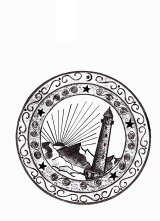                                                                                                     Отдел СКДМинистерства культуры                                                                                                                                                      Чеченской Республики	В соответствии с планом работ по Единой Концепции Духовно-Нравственного Воспитания молодежи и подрастающего поколения, Аргунским музеем-заповедником запланированы следующие мероприятия в I квартале 2016года:Директор                                                                      С-Э.М. ДжабраиловИсп: Д.Х. Дигаев  Тел. 22-29-61№п/пНаправление работы(название мероприятия)Сроки и место проведенияОтветственные исполнители1Лекция «Семейные ценности».14 января. Актовый залСОШ с. БорзойМ-С.Х Селяхов          2Экскурсия для учащихся СОШ с.Урдюхой с посещением ОКН Шатойского района15 февраля Шатойский р-нМ-С.Х.Селяхов3	Час общения знакомство с творчеством Чеченского художника Юшаева Замира Тагировича  «Цивилизация и культура»14 марта СДК с. ПамятойД.Х.Дигаев